Publish Your Self AssessmentYou will now attach and/or embed your self-assessment to the bottom of the blog post with the artifact you have chosen. You may choose to make this post private or public. After placing your artifact on a blog post, follow the instructions below.Categories - Self-AssessmentTags - Now tag your post using the tag that corresponds to the competency that you have written about. You can choose more than one. Please use lower case letters and be exact.#creativethinkingcc#communicationcc#criticalthinkingcc#socialresponsibilitycc#personalidentitycc#personalawarenessccUse the Add Document button located at the top of your post page and embed your self-assessment at the bottom of your blog post.Publish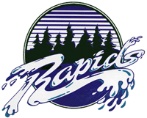 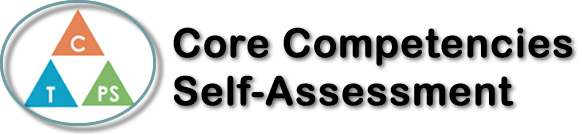 Name: SolomonDate: January 24, 2022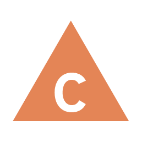 How does the artifact you selected demonstrate strengths & growth in the communication competency?In what ways might you further develop your communication competency?Self-ReflectionDescribe how the artifact you selected shows your strengths & growth in specific core competencies. The prompt questions on the left - or other self-assessment activities you may have done - may guide your reflection process.The artifact I selected showed my strengths and growth in the communication competency because of my growth throughout the first semester in Literary Studies 11. For example, I had to communicate effectively during my Ted Talk on how to type fast. Furthermore, I had to make well-designed slides that relate to the tips and tricks to type faster. I also had to use body language and eye contact to efficiently engage with the audience. Another project in the semester that made me use my communication is my Spoken Word.  I had to memorize most of my Spoken Word so that I could prioritize my eye contact more. There were times where I had to also raise my voice in voicing the key parts about my Anxiety Spoken Word. I might have further developed my communication competency by asking more questions on how I could have improved my communication and slow down when I talk too fast.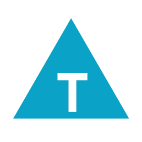 How does the artifact you selected demonstrate strengths & growth in the thinking competencies?In what ways might you further develop your thinking compet encies?Self-ReflectionDescribe how the artifact you selected shows your strengths & growth in specific core competencies. The prompt questions on the left - or other self-assessment activities you may have done - may guide your reflection process.The artifact I selected showed my strengths and growth in the communication competency because of my growth throughout the first semester in Literary Studies 11. For example, I had to communicate effectively during my Ted Talk on how to type fast. Furthermore, I had to make well-designed slides that relate to the tips and tricks to type faster. I also had to use body language and eye contact to efficiently engage with the audience. Another project in the semester that made me use my communication is my Spoken Word.  I had to memorize most of my Spoken Word so that I could prioritize my eye contact more. There were times where I had to also raise my voice in voicing the key parts about my Anxiety Spoken Word. I might have further developed my communication competency by asking more questions on how I could have improved my communication and slow down when I talk too fast.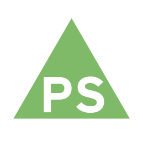 How does the artifact you selected demonstrate strengths & growth in the personal & social competencies?In what ways might you further develop your personal & social competencies?Self-ReflectionDescribe how the artifact you selected shows your strengths & growth in specific core competencies. The prompt questions on the left - or other self-assessment activities you may have done - may guide your reflection process.The artifact I selected showed my strengths and growth in the communication competency because of my growth throughout the first semester in Literary Studies 11. For example, I had to communicate effectively during my Ted Talk on how to type fast. Furthermore, I had to make well-designed slides that relate to the tips and tricks to type faster. I also had to use body language and eye contact to efficiently engage with the audience. Another project in the semester that made me use my communication is my Spoken Word.  I had to memorize most of my Spoken Word so that I could prioritize my eye contact more. There were times where I had to also raise my voice in voicing the key parts about my Anxiety Spoken Word. I might have further developed my communication competency by asking more questions on how I could have improved my communication and slow down when I talk too fast.